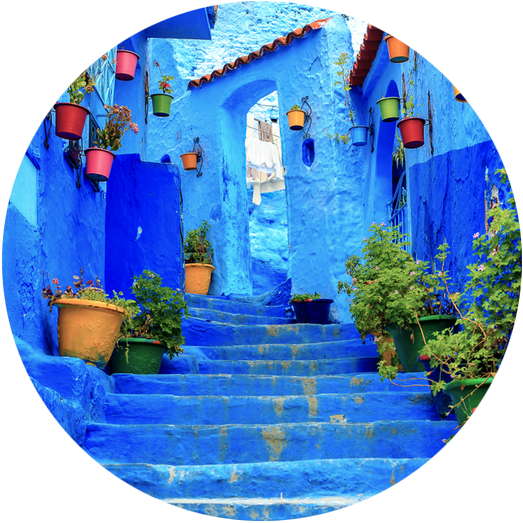 O QUE INCLUI- Micro ônibus privativo para traslados na Espanha e Marrocos- Assistência (taxa portuária)- Bilhetes para balsa rápida (ida/volta)- Guia acompanhante (Em Português)- Guias locais para visitas (Em Espanhol)- Ingressos aos monumentos- Excursão a Dunas Merzougha (4x4)
Cidades visitadas + panorâmicas: Tanger, Rabat, Casablanca, Marrakech, Kasbah Aitbenhaddou, Gargantas Todra, Tineghir, Erfoud, Midelt, Ifrane, Fez, Chefchaouen.O QUE não INCLUI- Maleteiros no aeroporto e no porto- Almoços- Bebidas nos jantares- Nenhuma visita não especificada- Nenhum item extra utilizado nos hotéisObservações:
Ingressos para os palácios reais não estão incluídos visto que é proibido visitar tais instalações.
Jantares nos hotéis são tipo buffet e mesclam comida internacional e marroquina, com predominância da segunda alternativa.INFORMAÇÕES COMPLEMENTARES:Os cidadãos portugueses, ou de qualquer país da União Europeia, e brasileiros não precisam de visto para estadias de turismo em Marrocos até 90 dias. Apenas precisam de apresentar passaporte com, no mínimo, 3 meses de validade.Além das vacinas normais que se deve ter sempre em dia (tétano, hepatites, etc), não são necessários quaisquer cuidados de saúde especiais para viajar em Marrocos. O país está livre de febre-amarela e a malária apenas poderá estar presente em zonas rurais de província de Chefchaouen, ainda assim com um risco muito baixo e sem qualquer recomendação de prevenção.Certificado internacional de Vacina contra Febre Amarela (recomendado).A moeda oficial de Marrocos é o Dirham (MAD) = câmbio (base 04/março) = 1USD = 9.56455 MADINVESTIMENTO (por pessoa)

VALOR TERRESTRE + AEREO EM APARTAMENTO DUPLO/TRIPLOÀ Vista  3.259 USD​ou Parcelado, sendoentrada de 1.062 USD
(Transferência bancária)e saldo em 7 parcelas de 354 USD  (cartão de crédito, boletos ou cheques)​SUPLEMENTO SINGLE: 438 USDSUL DA ESPANHA COM MARROCOS05 A 16 DE NOVEMBRO DE 2020ROTEIRO05/11 (Quinta) BRASIL - Embarque em voô com destino à Espanha.06/11 1º Dia (Sexta): MADRID - Chegada e traslado ao hotel, acomodação. Tempo livre para um breve almoço (não incluido) por volta das 14h30, sairemos do hotel para uma visita panorâmica com duração de 4 horas em ônibus privativo com acompanhamento de guia local. Retorno ao hotel, noite livre.07/11 2º Dia (Sábado): MADRID - Café da manhã buffet. Sugerimos um passeio opcional pela cidade nos práticos Hop on Hop off. Você terá que se dirigir a um dos inúmeros pontos de parada dos famosos HOP ON HOP OFF, que o levará a conhecer todos os principais pontos de interesse turístico da cidade, permitindo embarcar/desembarcar quantas vezes quiser durante o período de operação dependendo da estação do ano. Todos estes ônibus são dotados de fones de ouvido que vão dando, no idioma de sua escolha, todas explicações dos locais por onde está passando. Você pode, por exemplo, desembarcar em um local de seu interesse, visitar este local e seguir a visita embarcando em um próximo ônibus. Ou o passeio opcional de 1 dia para conhecer a cidade de Toledo com almoço incluido. Acomodação. Noite livre.08/11 3º Dia (Domingo): MADRID / MÁLAGA - Café da manhã buffet e na hora prevista, traslado ao aeroporto para embarque rumo à Costa do Sol (Málaga). Chegada ao aeroporto Pablo Ruiz Picasso, saída do terminal onde nosso guia transferista estará aguardando o grupo para traslado ao hotel. Check in, acomodação e jantar no hotel.09/11 4º Dia (Segunda): MÁLAGA - PORTO TAXA - PORTO TANGER - RABAT – CASABLANCA - Café da manhã e partida pela rota da Costa do Sol passando por localidades internacionalmente conhecidas como Marbella e Port banus, chegada ao porto e embarque em balsa rápida moderna para a interessante travessia do estreito de Gibraltar com destino à África (Tanger). Desembarque e continuação em micro ônibus pora o sul, via Larache para Rabat, capital administrativa, residência oficial do rei Mohamed VI. Visita aos pontos turisticos mais importantes como exterior  do Palácio Real Mohamed V e mausoléu, a inacabada Torre Hassan, todos exemplos importantes da arquitetura Almohade. Continuação da viagem para Casablanca, capital industrial e econômica. Tempo livre, depois seguiremos para o hotel, check in, acomodação e jantar.10/11 5º Dia (Terça): CASABLANCA – MARRAKECH – Café da manhã e saída para visita panorâmica nas áreas mais importantes da cidadem Boulevard Anfa, Praça das Nações, áreas residenciais e a parte exterior da Grande Mesquita de Hassab II. Na sequência, saída para Marrakech, capital do Sul, localizada dentro de um extenso oasis entre as montanhas e a região pré desertica. Visita da cidade, incluindo a Mesquita da Koutubia, irmã gêmea da Giralda de Sevilla, tumbas Saadiana e Palacio da Bahia, passeio pela medina e “Zocos” (mercado ao ar livre) e pela mágica praça Jma el Fna, repleta de adivinhos da fortuna, encantadores de serpentes , acróbatas, bailarinos, tudo que transforma o centro da cidade em um verdadeiro teatro ao ar livre que requer a participação da “audiência”. Regresso ao hotel, jantar e acomodação.11/11 6º Dia (Quarta): MARRAKECH - KASBAH AITBENHADDOU - OUARZAZATE - BOULMANE DADES – Café da manhã e saída para cruzar as montanhas do Alto Atlas, cruzando o Tizni n´tichka de uns 2.300 mts de altura aproximadamente, elevados cumes nevados nos saudam ao caminho de Marrakech. Pequenos povoados Bereberes se penduram nos abismos. Cenários de vários filmes como o Gladiador, O reino dos Céus, Asterix e Obelix. Tanto nessa etapa como na manhã seguinte, percorreremos as chamadas paisagens biblicas. Passaremos por Ourzazate cidade com impressionante Kasbah. Continuaremos até o vale das rosas. Jantar e acomodação no hotel.12/11 7º Dia (Quinta): BOULMANE DADES - GARGANTAS TODRA – ERFOUD – Café da manhã e saída do hotel para viver uma etapa repleta de emoções no deserto do Sahara, o vale das Kasbahs, os vales fluviais com milhares de palmeiras, planices de pedras seguidas de oasis e povoados de adobe (uma mistura de barro com palha) e fortalezas de defesas no caminho. Visitaremos a garganta de Todra, grande desfiladeiro de paredes verticais com aproximadamente 300 metros de altura, um paraíso para os amantes de escalada. Parada em um pequeno povoado de adobe onde teremos tempo livre. Continuação na rota com destino a Erfoud. Chegada ao hotel onde faremos uma excursão pelo Sahara em carros 4x4 para ver o anoitecer nas Dunas de Merzougha. Regresso ao hotel, jantar e acomodação.13/11 8º Dia (Sexta): ERFOUD - MEKNES - FEZ – Café da manhã e saída em direção nordeste a Meknes, cidade imperial rodeada por 40 metros de muralhas. Chegada e visita panorâmica, admiraremos a porta “Bab al Mansour” considerada a mais bela do Marrocos e o monumento mais emblemático da cidade. Continuação até Fez, a mais monumental das cidades imperiais, sua universiade de “Karaouyne” é considerada o maior santuário islâmico do país, antigas escolas teológicas, etc. Traslado ao hotel, jantar e acomodação.14/11 9º Dia (Sábado): FEZ – Café da manhã e saída para visitar a mais antiga e monumental das cidades imperiais, visitando seus lugares mais interessantes: as 7 portas de bronze do palácio Real, o Bairro Judeu (Mellah), a porta de Bab bou Jelous, passeio por sua grande Medina (ou cidade antiga) declarada patrimônio da humanidade pela Unesco, veremos a fonte de Nejjarine. Finalizada a visita, regresso ao hotel para almoço (livre). A tarde, poderão passear pela cidade. Regresso ao hotel, jantar e acomodação.15/11 10º Dia (Domingo): FEZ - CHEFCHAOUEN - PTO.TANGER - PTO.TARIFA – MALAGA – Depois do café da manhã, saida para Chefchaouen, um típico povoado de montanha situado ao norte de Rif, visita da praça Uta Hammam, seguiremos pela Alcazaba (exterior da mesma), a medina Azul até chegar al primavera de ras al-ma, situado fora das muralhas da cidade. Seguiremos rota até o porto de Tanger para embarque em fast ferry através do estreito de Gibraltar de regresso a Espanha. Chegada e traslado de regresso à Costa do Sol direto ao hotel, noite livre. 16/11 11º Dia (Segunda): MALAGA - Café da manhã, tempo livre e em horario apropriado, traslado ao aeroporto para embarque em voo de retorno ao Brasil.  HOTÉIS06 a 08/11 - Madri – FLÓRIDA GARDEN08 a 09/11 - Málaga - HOTEL HILTON GARDEN INN09 a 10/11 - Casablanca - HOTEL MOVENPICK10 a 11/11 - Marrakech - HOTEL ATLAS MEDINA & S.P.A 11 a 12/11 - Boulmane Dades - HOTEL KASBAH XALUCA DADES12 a 13/11 - Erfoud - HOTEL KASBAH XALUCA ARFOUD13 a 15/11 - Fez - HOTEL ATLAS PALAIS MEDINA & S.P.A15 a 16/11 - Málaga - HOTEL HILTON GARDEN INNVOO PREVISTO (SUJEITO A ALTERAÇÕES DIANTE DO ATUAL CENÁRIO)
05/NOV – SP/ MADRI – emb 15h00, chegada a Madri 05h10 de 06/11
08/NOV – MADRI/MALAGA – emb 07h15, chegada a 08h35/Málaga16/NOV – MALAGA/MADRI – emb 19h50, chegada 21h1516/NOV – MADRI/SP – emb 23h45, chegada SP as 06h40, dia 17/11
